МУНИЦИПАЛЬНОЕ АВТОНОМНОЕ УЧРЕЖДЕНИЕ КУЛЬТУРЫ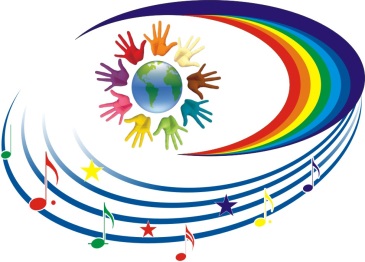 НАТАЛЬИНСКОГО МУНИЦИПАЛЬНОГО ОБРАЗОВАНИЯБАЛАКОВСКОГО МУНИЦИПАЛЬНОГО РАЙОНАСАРАТОВСКОЙ ОБЛАСТИ«НАТАЛЬИНСКИЙ ЦЕНТР КУЛЬТУРЫ»413801 с.Натальино, Балаковского района, Саратовской области, ул. Карла Маркса, д.21Утверждаю:Директор МБУК «Натальинский ЦК»А.В.ДолговСводный план культурно – массовых мероприятий МАУК «Натальинский ЦК», посвященных Дню защитника Отечества 23 февраля 2021 года.№Наименование мероприятияДата, время, место проведенияОтветственныйс.Натальинос.Натальинос.Натальинос.Натальино1Праздничный концерт «Защитникам Отечества, посвящается»20.02.17:00Натальинский ЦКОрощук Е.А.Авилкина Н.В.Митькина А.Л.Исаков А.В.с.Матвеевкас.Матвеевкас.Матвеевкас.Матвеевка2Всероссийская онлайн-викторина «День Защитника Отечества»https://centreinstein.ru/konkurs/victorina/do/d23/23.02.Соц.сетиЗав.секторомЕлшина А.А.3Онлайн викторина для детей - День защитника Отечестваhttps://edu-time.ru/vics-online/vc-2-23feb.html23.02.Соц.сетиЗав.секторомЕлшина А.А.4Видео концерт посвященный Дню Защитника Отечества23.02.Соц.сетиЗав.секторомЕлшина А.А.п.Новониколаевскийп.Новониколаевскийп.Новониколаевскийп.Новониколаевский5Фотовыставка«И мужество как знамя пронесли»20.0211:00Соц.сетиЗав.секторомКосолапкина А. П.6Праздничное ассорти“Служу России!”23.0211:00Соц.сетиЗав.секторомКосолапкина А. П.п.Головановскийп.Головановскийп.Головановскийп.Головановский7Праздничная программа «Нашей Родины защитники»23.0211:00Зав.секторомКарташова Н.В.п.Грачип.Грачип.Грачип.Грачи8Праздничный концерт «Сегодня праздник Ваш, мужчины!» 23.02.13:00СДКЗав.секторомВласенко О.А.с.Николевкас.Николевкас.Николевкас.Николевка9Праздничная программа для мужчин «Отчизны верные сыны».22.01.12.00СДКЗав.секторомАвдеева М.М.Рук.кружкаВолгина А.Ю.Ракитский М.М.п.Николевскийп.Николевскийп.Николевскийп.Николевский10Урок истории «Защитники земли русской»19.02.16.00СДКЗав.секторомЛеончик Н.П.11Конкурсно- развлекательная программа
«День защитника Отечества»20.02.19.00СДКЗав.секторомЛеончик Н.П.с.Хлебновкас.Хлебновкас.Хлебновкас.Хлебновка12Конкурс рисунков и поделок «Наша армия» 20.0216:00СДКЗав.секторомСливина И.Н.с.Подсосенкис.Подсосенкис.Подсосенкис.Подсосенки13Концертная программа «Во славу Отечества»20.02. 17.00Зав.секторомБурлакова Е.Ас.Старая Медынкас.Старая Медынкас.Старая Медынкас.Старая Медынка14Праздничное мероприятие посвященные Дню Защитника отечества «Солдаты России» 23.02.12:00СДКЗав.секторомТихомирова В.В.с.Андреевкас.Андреевкас.Андреевкас.Андреевка15Праздничный концерт, посвященный Дню Защитника Отечества  «Есть такая профессия – Родину защищать!»23.02.17.00СДКРук.кружкаКороткова М.В.